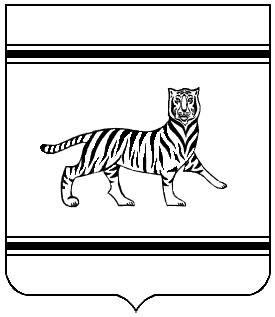 О внесении изменений в приказ комитета образования Еврейской автономной области от 28.10.2015 № 560 «Об аккредитационной коллегии комитета образования Еврейской автономной области»В соответствии с постановлением правительства Еврейской автономной области от 29.12.2020 № 558-пп «О переименовании комитета образования Еврейской автономной области в департамент образования Еврейской автономной области»ПРИКАЗЫВАЮ:Внести в приказ комитета образования Еврейской автономной области от 28.10.2015 № 560 «Об аккредитационной коллегии комитета образования Еврейской автономной области» следующие изменения:1.1. В наименовании слово «комитета» заменить словом «департамента».1.2. В подпунктах 1.1 и 1.2 слово «комитет» в соответствующих падежах заменить словом «департамент» в соответствующих падежах;- в пункте 3 слова «заместителя председателя комитета» заменить словами «заместителя начальника департамента».1.3. В Положении об аккредитационной коллегии комитета образования Еврейской автономной области, утвержденном вышеуказанным приказом:- в наименовании слово «комитета» заменить словом «департамента»;- в пункте 1.1 раздела 1 «Общие положения» слово «комитета» заменить словом «департамента»;- в пункте 3.1 раздела 3 «Порядок формирования аккредитационной коллегии» слова «заместитель председателя комитета» заменить словами «заместитель начальника департамента»;- в пунктах 3.1 и 3.2 раздела 3 «Порядок формирования аккредитационной коллегии» слова «председатель комитета» в соответствующих падежах заменить словами «начальник департамента» в соответствующих падежах.1.4. В состав аккредитационной коллегии комитета образования Еврейской автономной области:- включить в состав аккредитационной коллегии департамента образования Еврейской автономной области Калманова Михаила Борисовича, исполняющего обязанности начальника департамента образования Еврейской автономной области, исключив Пчелкину Татьяну Михайловну;- включить в состав аккредитационной коллегии департамента образования Еврейской автономной области Судареву Екатерину Геннадьевну, председателя еврейской областной организации профсоюза работников народного образования и науки Российской Федерации (по согласованию), исключив Ваюеву Тамару Никитичну;- включить в состав аккредитационной коллегии департамента образования Еврейской автономной области Сурикову Наталью Валерьевну, заместителя директора по учебно-воспитательной работе муниципального бюджетного общеобразовательного учреждения «Средняя общеобразовательная школа № 8» (по согласованию), исключив Давыдову Наталью Александровну;- включить в состав аккредитационной коллегии департамента образования Еврейской автономной области Лазареву Наталью Семеновну, ректора областного государственного автономного образовательного учреждения дополнительного профессионального образования «Институт развития образования Еврейской автономной области» (по согласованию), исключив Лазарева Олега Борисовича.2. Настоящий приказ вступает в силу через 10 дней после дня его официального опубликования.Исполняющий обязанностиначальника департамента						      М.Б. КалмановДЕПАРТАМЕНТ ОБРАЗОВАНИЯЕВРЕЙСКОЙ АВТОНОМНОЙ ОБЛАСТИПРИКАЗ___________							                               № ___г. Биробиджан